Analiza zagrożeń dla osób przebywających na obszarach wodnych na terenie Gminy ChorzeleChorzele, 2023Cel i podstawy prawne opracowaniaCelem niniejszego opracowania jest analiza zagrożeń dla osób przebywających na obszarach wodnych na terenie Gminy Chorzele, w tym identyfikacja miejsc, w których występuje zagrożenie dla bezpieczeństwa osób wykorzystujących obszar wodny do pływania, kąpania się, uprawiania sportu lub rekreacji. Zgodnie z art. 4 ust. 1 ustawy z dnia 18 sierpnia 2011 r. o bezpieczeństwie osób przebywających na obszarach wodnych zwanej dalej ustawą, zapewnienie bezpieczeństwa na obszarach wodnych polega w szczególności na:1.	dokonaniu, we współpracy z policją i działającymi na danym terenie podmiotami, o których mowa w art. 12 ust. 1, analizy zagrożeń, w tym identyfikacji miejsc, w których występuje zagrożenie dla bezpieczeństwa osób wykorzystujących obszar wodny do pływania, kąpania się, uprawiania sportu lub rekreacji;2.	oznakowaniu i zabezpieczeniu terenów, obiektów i urządzeń przeznaczonych do pływania, kąpania się, uprawiania sportu lub rekreacji na obszarach wodnych;3.	prowadzeniu działań profilaktycznych i edukacyjnych dotyczących bezpieczeństwa na obszarach wodnych, polegających w szczególności na:1)	oznakowaniu miejsc niebezpiecznych,2)	objęciu nadzorem, we współpracy z policją i podmiotami, o których mowa w art. 12 ust. 1, miejsc niebezpiecznych, w tym miejsc zwyczajowo wykorzystywanych do kąpieli,3)	uświadamianiu zagrożeń związanych z wykorzystywaniem obszarów wodnych, w szczególności prowadzeniu akcji edukacyjnych wśród dzieci i młodzieży szkolnej;4)	informowaniu i ostrzeganiu o warunkach pogodowych oraz innych czynnikach mogących powodować utrudnienia lub zagrożenia dla zdrowia lub życia osób;5)	zapewnieniu warunków do organizowania pomocy oraz ratowania osób, które uległy wypadkowi lub są narażone na niebezpieczeństwo utraty życia lub zdrowia.2. 	Za zapewnienie bezpieczeństwa, o którym mowa w ust. 1, odpowiada:1)	na terenie parku narodowego lub krajobrazowego - dyrektor parku,2)	na terenie, na którym prowadzona jest działalność w zakresie sportu lub rekreacji - osoba fizyczna, osoba prawna i jednostka organizacyjna nieposiadająca osobowości prawnej, która prowadzi działalność w tym zakresie,3)	na pozostałym obszarze - właściwy miejscowo wójt (burmistrz, prezydent miasta)- zwani dalej "zarządzającym obszarem wodnym".Położenie i podział administracyjny Gminy ChorzeleGmina Chorzele leży na północnym skraju Mazowsza, w powiecie przasnyskim, w województwie mazowieckim. Od północy graniczy z województwem warmińsko-mazurskim.Miasto i Gmina Chorzele na tle województwa mazowieckiego i powiatu przasnyskiego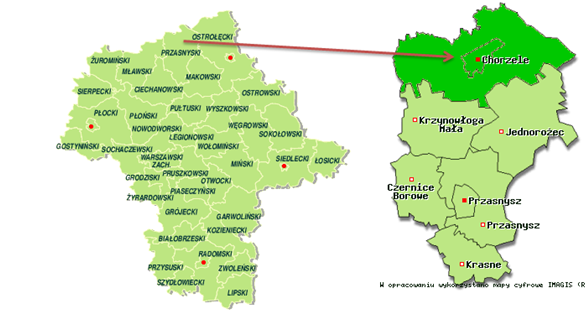 Gmina Chorzele sąsiaduje z następującymi gminami: od południa – gmina Krzynowłoga Mała i gmina Jednorożec (powiat przasnyski), od południowego - wschodu – gmina Baranowo (powiat ostrołęcki), od północnego - wschodu – gmina Czarnia (powiat ostrołęcki), od północy – gmina Wielbark (województwo Warmińsko-Mazurskie, powiat szczycieński), od północnego - zachodu gmina Janowo (województwo Warmińsko-Mazurskie, powiat nidzicki), od zachodu – gmina Dzierzgowo (powiat mławski). Gmina charakteryzuje się dogodnym położeniem komunikacyjnym. Droga krajowa nr 57, jest najkrótszą drogą prowadzącą z Warszawy na Mazury, co niewątpliwie pozytywnie wpływa na rozwój Gminy i pozyskanie nowych inwestorów oraz mieszkańców. Ponadto przez teren gminy przebiegają dwie drogi wojewódzkie: nr 616 oraz nr 614. Pierwsza z nich łączy Chorzele z Gruduskiem i Ciechanowem. Droga nr 614 łączy natomiast siedzibę władz gminy z Myszyńcem oraz zapewnia dogodny szlak komunikacyjny łączący Polskę z Litwą. 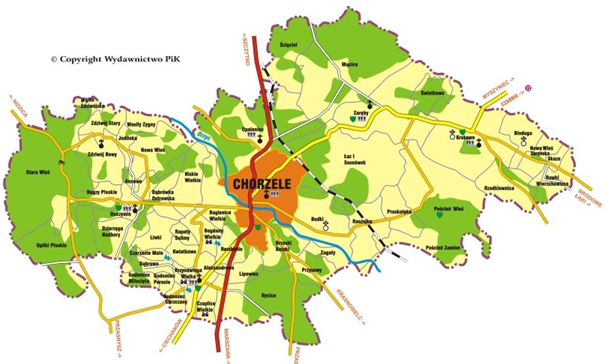 Rysunek 2  Miasto i Gmina Chorzele, Źródło: www.zpp.plAdministracyjnie gmina podzielona jest na miasto Chorzele i 42 sołectwa, obejmujące 66 miejscowości. Powierzchnia gminy to około 371,53 km2, co czyni Gminę jako jedną z większych Gmin w Polsce. Gmina Chorzele zadziwia geograficzną różnorodnością –tereny i górzyste i nizinne, piaszczyste wyniesienia i rzeczne doliny pełne rzadkich gatunków ptaków. Z jednej strony czekają na przybyłych Góry Dębowe – najwyższe wzniesienia na Mazowszu właściwym, z kulminacją 236 m n.p.m. (Góra Dębowa). Z drugiej znajduje się tajemnicza, nieodkryta jeszcze przez turystów rzeka Omulew, uznawana za jedną z ostatnich dzikich rzek północnego Mazowsza. Malowniczy krajobraz, lesistość i świeże powietrze daje wiele możliwości rozwoju turystyki i wypoczynku. Miejsca, w których występuje zagrożenie dla bezpieczeństwa osób wykorzystujących obszar wodny do pływania, kąpania się, uprawiania sportu lub rekreacjiNa terenie Gminy Chorzele obecnie nie znajdują się kąpieliska strzeżone,  miejsca okazjonalnie wykorzystywane do kąpieli zgodnie z ustawą z dnia 20 lipca 2017 r. Prawo wodne, a także wyznaczone obszary wodne zdefiniowane w ustawie o bezpieczeństwie osób przebywających na obszarach wodnych. Mimo to,  zidentyfikowano  miejsca na terenie Gminy Chorzele, które mogą stanowić zagrożenie dla bezpieczeństwa osób. Szczegółowy ich wykaz znajduje się w pkt 4 analizy. Potencjalne zagrożenia dla bezpieczeństwa osób korzystających z obszaru wodnego i miejsca ich występowaniaNa podstawie geoportalu zlokalizowano stawy prywatne w miejscowościach Bogdany Wielkie, Bugzy Płoskie, Czaplice Wielkie, Chorzele, Duczymin, Gadomiec Miłocięta,  Krzynowłoga Wielka, Rycice, Stara Wieś. Zidentyfikowano zagrożenia tożsame z zagrożeniami wskazanymi w powyższej tabeli. Planowane przedsięwzięciaPodsumowanieNiniejsza analiza ma za zadanie uświadomienie osobom korzystającym z obszarów wodnych wskazanych w opracowaniu o panujących zagrożeniach w obrębie obszarów wodnych oraz o obowiązku wykorzystywania ich zgodnie z przeznaczeniem. Przede wszystkim wykorzystywanie akwenów znajdujących się na terenie Gminy Chorzele do kąpieli, pływania, czyli niezgodnie z ich przeznaczeniem, staje się czynnikiem ciągnącym za sobą szereg niebezpieczeństw, które mogą doprowadzić do tragedii.  Etap przygotowania analizy pokazał,  jak ważna jest współpraca samorządu z policją, Wodnym Ochotniczym Pogotowiem Ratunkowym, Ochotniczymi Strażami Pożarnymi oraz wszystkimi innymi jednostkami, które wniosły swoją cegiełkę przy opracowywaniu niniejszego dokumentu, za co składam podziękowania i liczę na owocną dalszą współpracę. Zatwierdzam  										BURMISTRZ 							      /-/ Mgr Beata Szczepankowska								14.04.2023 r. Analiza została przygotowana we współpracy z:1.  Ciechanowskim Wodnym Ochotniczym Pogotowiem Ratunkowym 2. Komisariatem Policji w ChorzelachSporządzili: Magda Pawliszewska- Dyrektor Wydziału Organizacyjnego w Urzędzie Miasta i Gminy w ChorzelachŁukasz Roman-  inspektor ds. zarządzania nieruchomościami w Urzędzie Miasta i Gminy w ChorzelachLpMiejsce występowania zagrożeńInformacje ogólneZakazy i ograniczeniaZagrożenia dla bezpieczeństwa osób korzystających z obszaru wodnego 1Rzeka OrzycObszar wodny w postaci publicznych śródlądowych wód powierzchniowych płynących, nie stanowi wyznaczonego obszaru wodnego. Rzekę charakteryzuje powolny nurt i niewielki spadek koryta.Kąpiele, pływanie i zabawy wodne niedozwolone- zranienie, skaleczenie, - niekorzystne warunki pogodowe,- spożywanie alkoholu, środków odurzających,- brak umiejętności pływackich,- podtopienie, utonięcie,- zanieczyszczenie substancjami niebezpiecznymi, bakteriami coli, - stany chorobowe skóry i przewodu pokarmowego.1Rzeka OrzycObszar wodny w postaci publicznych śródlądowych wód powierzchniowych płynących, nie stanowi wyznaczonego obszaru wodnego. Rzekę charakteryzuje powolny nurt i niewielki spadek koryta.Kąpiele, pływanie i zabawy wodne niedozwolone- zranienie, skaleczenie, - niekorzystne warunki pogodowe,- spożywanie alkoholu, środków odurzających,- brak umiejętności pływackich,- podtopienie, utonięcie,- zanieczyszczenie substancjami niebezpiecznymi, bakteriami coli, - stany chorobowe skóry i przewodu pokarmowego.1Rzeka OrzycObszar wodny w postaci publicznych śródlądowych wód powierzchniowych płynących, nie stanowi wyznaczonego obszaru wodnego. Rzekę charakteryzuje powolny nurt i niewielki spadek koryta.Kąpiele, pływanie i zabawy wodne niedozwolone- zranienie, skaleczenie, - niekorzystne warunki pogodowe,- spożywanie alkoholu, środków odurzających,- brak umiejętności pływackich,- podtopienie, utonięcie,- zanieczyszczenie substancjami niebezpiecznymi, bakteriami coli, - stany chorobowe skóry i przewodu pokarmowego.1Rzeka OrzycObszar wodny w postaci publicznych śródlądowych wód powierzchniowych płynących, nie stanowi wyznaczonego obszaru wodnego. Rzekę charakteryzuje powolny nurt i niewielki spadek koryta.Kąpiele, pływanie i zabawy wodne niedozwolone- zranienie, skaleczenie, - niekorzystne warunki pogodowe,- spożywanie alkoholu, środków odurzających,- brak umiejętności pływackich,- podtopienie, utonięcie,- zanieczyszczenie substancjami niebezpiecznymi, bakteriami coli, - stany chorobowe skóry i przewodu pokarmowego.1Rzeka OrzycObszar wodny w postaci publicznych śródlądowych wód powierzchniowych płynących, nie stanowi wyznaczonego obszaru wodnego. Rzekę charakteryzuje powolny nurt i niewielki spadek koryta.Kąpiele, pływanie i zabawy wodne niedozwolone- zranienie, skaleczenie, - niekorzystne warunki pogodowe,- spożywanie alkoholu, środków odurzających,- brak umiejętności pływackich,- podtopienie, utonięcie,- zanieczyszczenie substancjami niebezpiecznymi, bakteriami coli, - stany chorobowe skóry i przewodu pokarmowego.1Rzeka OrzycObszar wodny w postaci publicznych śródlądowych wód powierzchniowych płynących, nie stanowi wyznaczonego obszaru wodnego. Rzekę charakteryzuje powolny nurt i niewielki spadek koryta.Kąpiele, pływanie i zabawy wodne niedozwolone- zranienie, skaleczenie, - niekorzystne warunki pogodowe,- spożywanie alkoholu, środków odurzających,- brak umiejętności pływackich,- podtopienie, utonięcie,- zanieczyszczenie substancjami niebezpiecznymi, bakteriami coli, - stany chorobowe skóry i przewodu pokarmowego.1Rzeka OrzycObszar wodny w postaci publicznych śródlądowych wód powierzchniowych płynących, nie stanowi wyznaczonego obszaru wodnego. Rzekę charakteryzuje powolny nurt i niewielki spadek koryta.Kąpiele, pływanie i zabawy wodne niedozwolone- zranienie, skaleczenie, - niekorzystne warunki pogodowe,- spożywanie alkoholu, środków odurzających,- brak umiejętności pływackich,- podtopienie, utonięcie,- zanieczyszczenie substancjami niebezpiecznymi, bakteriami coli, - stany chorobowe skóry i przewodu pokarmowego.2Rzeka OmulewObszar wodny w postaci publicznych śródlądowych wód powierzchniowych płynących, nie stanowi wyznaczonego obszaru wodnego.Rzeka nieuregulowana. Kąpiele, pływanie i zabawy wodne niedozwolone- zranienie, skaleczenie, - niekorzystne warunki pogodowe,- spożywanie alkoholu, środków odurzających,- brak umiejętności pływackich,- podtopienie, utonięcie,- zanieczyszczenie substancjami niebezpiecznymi, bakteriami coli, - stany chorobowe skóry i przewodu pokarmowego.2Rzeka OmulewObszar wodny w postaci publicznych śródlądowych wód powierzchniowych płynących, nie stanowi wyznaczonego obszaru wodnego.Rzeka nieuregulowana. Kąpiele, pływanie i zabawy wodne niedozwolone- zranienie, skaleczenie, - niekorzystne warunki pogodowe,- spożywanie alkoholu, środków odurzających,- brak umiejętności pływackich,- podtopienie, utonięcie,- zanieczyszczenie substancjami niebezpiecznymi, bakteriami coli, - stany chorobowe skóry i przewodu pokarmowego.2Rzeka OmulewObszar wodny w postaci publicznych śródlądowych wód powierzchniowych płynących, nie stanowi wyznaczonego obszaru wodnego.Rzeka nieuregulowana. Kąpiele, pływanie i zabawy wodne niedozwolone- zranienie, skaleczenie, - niekorzystne warunki pogodowe,- spożywanie alkoholu, środków odurzających,- brak umiejętności pływackich,- podtopienie, utonięcie,- zanieczyszczenie substancjami niebezpiecznymi, bakteriami coli, - stany chorobowe skóry i przewodu pokarmowego.2Rzeka OmulewObszar wodny w postaci publicznych śródlądowych wód powierzchniowych płynących, nie stanowi wyznaczonego obszaru wodnego.Rzeka nieuregulowana. Kąpiele, pływanie i zabawy wodne niedozwolone- zranienie, skaleczenie, - niekorzystne warunki pogodowe,- spożywanie alkoholu, środków odurzających,- brak umiejętności pływackich,- podtopienie, utonięcie,- zanieczyszczenie substancjami niebezpiecznymi, bakteriami coli, - stany chorobowe skóry i przewodu pokarmowego.2Rzeka OmulewObszar wodny w postaci publicznych śródlądowych wód powierzchniowych płynących, nie stanowi wyznaczonego obszaru wodnego.Rzeka nieuregulowana. Kąpiele, pływanie i zabawy wodne niedozwolone- zranienie, skaleczenie, - niekorzystne warunki pogodowe,- spożywanie alkoholu, środków odurzających,- brak umiejętności pływackich,- podtopienie, utonięcie,- zanieczyszczenie substancjami niebezpiecznymi, bakteriami coli, - stany chorobowe skóry i przewodu pokarmowego.2Rzeka OmulewObszar wodny w postaci publicznych śródlądowych wód powierzchniowych płynących, nie stanowi wyznaczonego obszaru wodnego.Rzeka nieuregulowana. Kąpiele, pływanie i zabawy wodne niedozwolone- zranienie, skaleczenie, - niekorzystne warunki pogodowe,- spożywanie alkoholu, środków odurzających,- brak umiejętności pływackich,- podtopienie, utonięcie,- zanieczyszczenie substancjami niebezpiecznymi, bakteriami coli, - stany chorobowe skóry i przewodu pokarmowego.2Rzeka OmulewObszar wodny w postaci publicznych śródlądowych wód powierzchniowych płynących, nie stanowi wyznaczonego obszaru wodnego.Rzeka nieuregulowana. Kąpiele, pływanie i zabawy wodne niedozwolone- zranienie, skaleczenie, - niekorzystne warunki pogodowe,- spożywanie alkoholu, środków odurzających,- brak umiejętności pływackich,- podtopienie, utonięcie,- zanieczyszczenie substancjami niebezpiecznymi, bakteriami coli, - stany chorobowe skóry i przewodu pokarmowego.3Rzeka PłodownicaObszar wodny w postaci publicznych śródlądowych wód powierzchniowych płynących, nie stanowi wyznaczonego obszaru wodnego. Rzeka jest całkowicie uregulowana. Kąpiele, pływanie i zabawy wodne niedozwolone- zranienie, skaleczenie, - niekorzystne warunki pogodowe,- spożywanie alkoholu, środków odurzających,- brak umiejętności pływackich,- podtopienie, utonięcie,- zanieczyszczenie substancjami niebezpiecznymi, bakteriami coli, - stany chorobowe skóry i przewodu pokarmowego.3Rzeka PłodownicaObszar wodny w postaci publicznych śródlądowych wód powierzchniowych płynących, nie stanowi wyznaczonego obszaru wodnego. Rzeka jest całkowicie uregulowana. Kąpiele, pływanie i zabawy wodne niedozwolone- zranienie, skaleczenie, - niekorzystne warunki pogodowe,- spożywanie alkoholu, środków odurzających,- brak umiejętności pływackich,- podtopienie, utonięcie,- zanieczyszczenie substancjami niebezpiecznymi, bakteriami coli, - stany chorobowe skóry i przewodu pokarmowego.3Rzeka PłodownicaObszar wodny w postaci publicznych śródlądowych wód powierzchniowych płynących, nie stanowi wyznaczonego obszaru wodnego. Rzeka jest całkowicie uregulowana. Kąpiele, pływanie i zabawy wodne niedozwolone- zranienie, skaleczenie, - niekorzystne warunki pogodowe,- spożywanie alkoholu, środków odurzających,- brak umiejętności pływackich,- podtopienie, utonięcie,- zanieczyszczenie substancjami niebezpiecznymi, bakteriami coli, - stany chorobowe skóry i przewodu pokarmowego.3Rzeka PłodownicaObszar wodny w postaci publicznych śródlądowych wód powierzchniowych płynących, nie stanowi wyznaczonego obszaru wodnego. Rzeka jest całkowicie uregulowana. Kąpiele, pływanie i zabawy wodne niedozwolone- zranienie, skaleczenie, - niekorzystne warunki pogodowe,- spożywanie alkoholu, środków odurzających,- brak umiejętności pływackich,- podtopienie, utonięcie,- zanieczyszczenie substancjami niebezpiecznymi, bakteriami coli, - stany chorobowe skóry i przewodu pokarmowego.3Rzeka PłodownicaObszar wodny w postaci publicznych śródlądowych wód powierzchniowych płynących, nie stanowi wyznaczonego obszaru wodnego. Rzeka jest całkowicie uregulowana. Kąpiele, pływanie i zabawy wodne niedozwolone- zranienie, skaleczenie, - niekorzystne warunki pogodowe,- spożywanie alkoholu, środków odurzających,- brak umiejętności pływackich,- podtopienie, utonięcie,- zanieczyszczenie substancjami niebezpiecznymi, bakteriami coli, - stany chorobowe skóry i przewodu pokarmowego.3Rzeka PłodownicaObszar wodny w postaci publicznych śródlądowych wód powierzchniowych płynących, nie stanowi wyznaczonego obszaru wodnego. Rzeka jest całkowicie uregulowana. Kąpiele, pływanie i zabawy wodne niedozwolone- zranienie, skaleczenie, - niekorzystne warunki pogodowe,- spożywanie alkoholu, środków odurzających,- brak umiejętności pływackich,- podtopienie, utonięcie,- zanieczyszczenie substancjami niebezpiecznymi, bakteriami coli, - stany chorobowe skóry i przewodu pokarmowego.3Rzeka PłodownicaObszar wodny w postaci publicznych śródlądowych wód powierzchniowych płynących, nie stanowi wyznaczonego obszaru wodnego. Rzeka jest całkowicie uregulowana. Kąpiele, pływanie i zabawy wodne niedozwolone- zranienie, skaleczenie, - niekorzystne warunki pogodowe,- spożywanie alkoholu, środków odurzających,- brak umiejętności pływackich,- podtopienie, utonięcie,- zanieczyszczenie substancjami niebezpiecznymi, bakteriami coli, - stany chorobowe skóry i przewodu pokarmowego.4Rzeka Dzierżączka Obszar wodny w postaci publicznych śródlądowych wód powierzchniowych płynących, nie stanowi wyznaczonego obszaru wodnego.Kąpiele, pływanie i zabawy wodne niedozwolone- zranienie, skaleczenie, - niekorzystne warunki pogodowe,- spożywanie alkoholu, środków odurzających,- brak umiejętności pływackich,- podtopienie, utonięcie,- zanieczyszczenie substancjami niebezpiecznymi, bakteriami coli, - stany chorobowe skóry i przewodu pokarmowego.4Rzeka Dzierżączka Obszar wodny w postaci publicznych śródlądowych wód powierzchniowych płynących, nie stanowi wyznaczonego obszaru wodnego.Kąpiele, pływanie i zabawy wodne niedozwolone- zranienie, skaleczenie, - niekorzystne warunki pogodowe,- spożywanie alkoholu, środków odurzających,- brak umiejętności pływackich,- podtopienie, utonięcie,- zanieczyszczenie substancjami niebezpiecznymi, bakteriami coli, - stany chorobowe skóry i przewodu pokarmowego.4Rzeka Dzierżączka Obszar wodny w postaci publicznych śródlądowych wód powierzchniowych płynących, nie stanowi wyznaczonego obszaru wodnego.Kąpiele, pływanie i zabawy wodne niedozwolone- zranienie, skaleczenie, - niekorzystne warunki pogodowe,- spożywanie alkoholu, środków odurzających,- brak umiejętności pływackich,- podtopienie, utonięcie,- zanieczyszczenie substancjami niebezpiecznymi, bakteriami coli, - stany chorobowe skóry i przewodu pokarmowego.4Rzeka Dzierżączka Obszar wodny w postaci publicznych śródlądowych wód powierzchniowych płynących, nie stanowi wyznaczonego obszaru wodnego.Kąpiele, pływanie i zabawy wodne niedozwolone- zranienie, skaleczenie, - niekorzystne warunki pogodowe,- spożywanie alkoholu, środków odurzających,- brak umiejętności pływackich,- podtopienie, utonięcie,- zanieczyszczenie substancjami niebezpiecznymi, bakteriami coli, - stany chorobowe skóry i przewodu pokarmowego.4Rzeka Dzierżączka Obszar wodny w postaci publicznych śródlądowych wód powierzchniowych płynących, nie stanowi wyznaczonego obszaru wodnego.Kąpiele, pływanie i zabawy wodne niedozwolone- zranienie, skaleczenie, - niekorzystne warunki pogodowe,- spożywanie alkoholu, środków odurzających,- brak umiejętności pływackich,- podtopienie, utonięcie,- zanieczyszczenie substancjami niebezpiecznymi, bakteriami coli, - stany chorobowe skóry i przewodu pokarmowego.4Rzeka Dzierżączka Obszar wodny w postaci publicznych śródlądowych wód powierzchniowych płynących, nie stanowi wyznaczonego obszaru wodnego.Kąpiele, pływanie i zabawy wodne niedozwolone- zranienie, skaleczenie, - niekorzystne warunki pogodowe,- spożywanie alkoholu, środków odurzających,- brak umiejętności pływackich,- podtopienie, utonięcie,- zanieczyszczenie substancjami niebezpiecznymi, bakteriami coli, - stany chorobowe skóry i przewodu pokarmowego.4Rzeka Dzierżączka Obszar wodny w postaci publicznych śródlądowych wód powierzchniowych płynących, nie stanowi wyznaczonego obszaru wodnego.Kąpiele, pływanie i zabawy wodne niedozwolone- zranienie, skaleczenie, - niekorzystne warunki pogodowe,- spożywanie alkoholu, środków odurzających,- brak umiejętności pływackich,- podtopienie, utonięcie,- zanieczyszczenie substancjami niebezpiecznymi, bakteriami coli, - stany chorobowe skóry i przewodu pokarmowego.5Staw BagieniceZnajduje się w miejscowości Bagienice na działce ewidencyjnej nr 322. Działka ogrodzona. Wykorzystywany jako zbiornik ppoż. w przypadku zagrożenia. Kąpiele, pływanie i zabawy wodne niedozwolone- zranienie, skaleczenie, - niekorzystne warunki pogodowe,- spożywanie alkoholu, środków odurzających,- brak umiejętności pływackich,- podtopienie, utonięcie,- zanieczyszczenie substancjami niebezpiecznymi, bakteriami coli, - stany chorobowe skóry i przewodu pokarmowego.5Staw BagieniceZnajduje się w miejscowości Bagienice na działce ewidencyjnej nr 322. Działka ogrodzona. Wykorzystywany jako zbiornik ppoż. w przypadku zagrożenia. Kąpiele, pływanie i zabawy wodne niedozwolone- zranienie, skaleczenie, - niekorzystne warunki pogodowe,- spożywanie alkoholu, środków odurzających,- brak umiejętności pływackich,- podtopienie, utonięcie,- zanieczyszczenie substancjami niebezpiecznymi, bakteriami coli, - stany chorobowe skóry i przewodu pokarmowego.5Staw BagieniceZnajduje się w miejscowości Bagienice na działce ewidencyjnej nr 322. Działka ogrodzona. Wykorzystywany jako zbiornik ppoż. w przypadku zagrożenia. Kąpiele, pływanie i zabawy wodne niedozwolone- zranienie, skaleczenie, - niekorzystne warunki pogodowe,- spożywanie alkoholu, środków odurzających,- brak umiejętności pływackich,- podtopienie, utonięcie,- zanieczyszczenie substancjami niebezpiecznymi, bakteriami coli, - stany chorobowe skóry i przewodu pokarmowego.5Staw BagieniceZnajduje się w miejscowości Bagienice na działce ewidencyjnej nr 322. Działka ogrodzona. Wykorzystywany jako zbiornik ppoż. w przypadku zagrożenia. Kąpiele, pływanie i zabawy wodne niedozwolone- zranienie, skaleczenie, - niekorzystne warunki pogodowe,- spożywanie alkoholu, środków odurzających,- brak umiejętności pływackich,- podtopienie, utonięcie,- zanieczyszczenie substancjami niebezpiecznymi, bakteriami coli, - stany chorobowe skóry i przewodu pokarmowego.5Staw BagieniceZnajduje się w miejscowości Bagienice na działce ewidencyjnej nr 322. Działka ogrodzona. Wykorzystywany jako zbiornik ppoż. w przypadku zagrożenia. Kąpiele, pływanie i zabawy wodne niedozwolone- zranienie, skaleczenie, - niekorzystne warunki pogodowe,- spożywanie alkoholu, środków odurzających,- brak umiejętności pływackich,- podtopienie, utonięcie,- zanieczyszczenie substancjami niebezpiecznymi, bakteriami coli, - stany chorobowe skóry i przewodu pokarmowego.5Staw BagieniceZnajduje się w miejscowości Bagienice na działce ewidencyjnej nr 322. Działka ogrodzona. Wykorzystywany jako zbiornik ppoż. w przypadku zagrożenia. Kąpiele, pływanie i zabawy wodne niedozwolone- zranienie, skaleczenie, - niekorzystne warunki pogodowe,- spożywanie alkoholu, środków odurzających,- brak umiejętności pływackich,- podtopienie, utonięcie,- zanieczyszczenie substancjami niebezpiecznymi, bakteriami coli, - stany chorobowe skóry i przewodu pokarmowego.5Staw BagieniceZnajduje się w miejscowości Bagienice na działce ewidencyjnej nr 322. Działka ogrodzona. Wykorzystywany jako zbiornik ppoż. w przypadku zagrożenia. Kąpiele, pływanie i zabawy wodne niedozwolone- zranienie, skaleczenie, - niekorzystne warunki pogodowe,- spożywanie alkoholu, środków odurzających,- brak umiejętności pływackich,- podtopienie, utonięcie,- zanieczyszczenie substancjami niebezpiecznymi, bakteriami coli, - stany chorobowe skóry i przewodu pokarmowego.6Staw Czaplice Wielkie Znajduje się w miejscowości Czaplice Wielkie na działce ewidencyjnej nr 70/2. Działka ogrodzona. Wykorzystywany jako zbiornik ppoż. w przypadku zagrożenia. W pobliżu plac zabaw i altanka Kąpiele, pływanie i zabawy wodne niedozwolone- zranienie, skaleczenie, - niekorzystne warunki pogodowe,- spożywanie alkoholu, środków odurzających,- brak umiejętności pływackich,- podtopienie, utonięcie,- zanieczyszczenie substancjami niebezpiecznymi, bakteriami coli, - stany chorobowe skóry i przewodu pokarmowego.6Staw Czaplice Wielkie Znajduje się w miejscowości Czaplice Wielkie na działce ewidencyjnej nr 70/2. Działka ogrodzona. Wykorzystywany jako zbiornik ppoż. w przypadku zagrożenia. W pobliżu plac zabaw i altanka Kąpiele, pływanie i zabawy wodne niedozwolone- zranienie, skaleczenie, - niekorzystne warunki pogodowe,- spożywanie alkoholu, środków odurzających,- brak umiejętności pływackich,- podtopienie, utonięcie,- zanieczyszczenie substancjami niebezpiecznymi, bakteriami coli, - stany chorobowe skóry i przewodu pokarmowego.6Staw Czaplice Wielkie Znajduje się w miejscowości Czaplice Wielkie na działce ewidencyjnej nr 70/2. Działka ogrodzona. Wykorzystywany jako zbiornik ppoż. w przypadku zagrożenia. W pobliżu plac zabaw i altanka Kąpiele, pływanie i zabawy wodne niedozwolone- zranienie, skaleczenie, - niekorzystne warunki pogodowe,- spożywanie alkoholu, środków odurzających,- brak umiejętności pływackich,- podtopienie, utonięcie,- zanieczyszczenie substancjami niebezpiecznymi, bakteriami coli, - stany chorobowe skóry i przewodu pokarmowego.6Staw Czaplice Wielkie Znajduje się w miejscowości Czaplice Wielkie na działce ewidencyjnej nr 70/2. Działka ogrodzona. Wykorzystywany jako zbiornik ppoż. w przypadku zagrożenia. W pobliżu plac zabaw i altanka Kąpiele, pływanie i zabawy wodne niedozwolone- zranienie, skaleczenie, - niekorzystne warunki pogodowe,- spożywanie alkoholu, środków odurzających,- brak umiejętności pływackich,- podtopienie, utonięcie,- zanieczyszczenie substancjami niebezpiecznymi, bakteriami coli, - stany chorobowe skóry i przewodu pokarmowego.6Staw Czaplice Wielkie Znajduje się w miejscowości Czaplice Wielkie na działce ewidencyjnej nr 70/2. Działka ogrodzona. Wykorzystywany jako zbiornik ppoż. w przypadku zagrożenia. W pobliżu plac zabaw i altanka Kąpiele, pływanie i zabawy wodne niedozwolone- zranienie, skaleczenie, - niekorzystne warunki pogodowe,- spożywanie alkoholu, środków odurzających,- brak umiejętności pływackich,- podtopienie, utonięcie,- zanieczyszczenie substancjami niebezpiecznymi, bakteriami coli, - stany chorobowe skóry i przewodu pokarmowego.6Staw Czaplice Wielkie Znajduje się w miejscowości Czaplice Wielkie na działce ewidencyjnej nr 70/2. Działka ogrodzona. Wykorzystywany jako zbiornik ppoż. w przypadku zagrożenia. W pobliżu plac zabaw i altanka Kąpiele, pływanie i zabawy wodne niedozwolone- zranienie, skaleczenie, - niekorzystne warunki pogodowe,- spożywanie alkoholu, środków odurzających,- brak umiejętności pływackich,- podtopienie, utonięcie,- zanieczyszczenie substancjami niebezpiecznymi, bakteriami coli, - stany chorobowe skóry i przewodu pokarmowego.6Staw Czaplice Wielkie Znajduje się w miejscowości Czaplice Wielkie na działce ewidencyjnej nr 70/2. Działka ogrodzona. Wykorzystywany jako zbiornik ppoż. w przypadku zagrożenia. W pobliżu plac zabaw i altanka Kąpiele, pływanie i zabawy wodne niedozwolone- zranienie, skaleczenie, - niekorzystne warunki pogodowe,- spożywanie alkoholu, środków odurzających,- brak umiejętności pływackich,- podtopienie, utonięcie,- zanieczyszczenie substancjami niebezpiecznymi, bakteriami coli, - stany chorobowe skóry i przewodu pokarmowego.7Zbiornik retencyjny – Zalew w  ChorzelachZnajduje się w miejscowości Chorzele na działce ewidencyjnej nr 569/8. Przekazany darowizną na rzecz Powiatu Przasnyskiego. Kąpiele, pływanie i zabawy wodne niedozwolone- zranienie, skaleczenie, - niekorzystne warunki pogodowe,- spożywanie alkoholu, środków odurzających,- brak umiejętności pływackich,- podtopienie, utonięcie,- zanieczyszczenie substancjami niebezpiecznymi, bakteriami coli, - stany chorobowe skóry i przewodu pokarmowego.7Zbiornik retencyjny – Zalew w  ChorzelachZnajduje się w miejscowości Chorzele na działce ewidencyjnej nr 569/8. Przekazany darowizną na rzecz Powiatu Przasnyskiego. Kąpiele, pływanie i zabawy wodne niedozwolone- zranienie, skaleczenie, - niekorzystne warunki pogodowe,- spożywanie alkoholu, środków odurzających,- brak umiejętności pływackich,- podtopienie, utonięcie,- zanieczyszczenie substancjami niebezpiecznymi, bakteriami coli, - stany chorobowe skóry i przewodu pokarmowego.7Zbiornik retencyjny – Zalew w  ChorzelachZnajduje się w miejscowości Chorzele na działce ewidencyjnej nr 569/8. Przekazany darowizną na rzecz Powiatu Przasnyskiego. Kąpiele, pływanie i zabawy wodne niedozwolone- zranienie, skaleczenie, - niekorzystne warunki pogodowe,- spożywanie alkoholu, środków odurzających,- brak umiejętności pływackich,- podtopienie, utonięcie,- zanieczyszczenie substancjami niebezpiecznymi, bakteriami coli, - stany chorobowe skóry i przewodu pokarmowego.7Zbiornik retencyjny – Zalew w  ChorzelachZnajduje się w miejscowości Chorzele na działce ewidencyjnej nr 569/8. Przekazany darowizną na rzecz Powiatu Przasnyskiego. Kąpiele, pływanie i zabawy wodne niedozwolone- zranienie, skaleczenie, - niekorzystne warunki pogodowe,- spożywanie alkoholu, środków odurzających,- brak umiejętności pływackich,- podtopienie, utonięcie,- zanieczyszczenie substancjami niebezpiecznymi, bakteriami coli, - stany chorobowe skóry i przewodu pokarmowego.7Zbiornik retencyjny – Zalew w  ChorzelachZnajduje się w miejscowości Chorzele na działce ewidencyjnej nr 569/8. Przekazany darowizną na rzecz Powiatu Przasnyskiego. Kąpiele, pływanie i zabawy wodne niedozwolone- zranienie, skaleczenie, - niekorzystne warunki pogodowe,- spożywanie alkoholu, środków odurzających,- brak umiejętności pływackich,- podtopienie, utonięcie,- zanieczyszczenie substancjami niebezpiecznymi, bakteriami coli, - stany chorobowe skóry i przewodu pokarmowego.7Zbiornik retencyjny – Zalew w  ChorzelachZnajduje się w miejscowości Chorzele na działce ewidencyjnej nr 569/8. Przekazany darowizną na rzecz Powiatu Przasnyskiego. Kąpiele, pływanie i zabawy wodne niedozwolone- zranienie, skaleczenie, - niekorzystne warunki pogodowe,- spożywanie alkoholu, środków odurzających,- brak umiejętności pływackich,- podtopienie, utonięcie,- zanieczyszczenie substancjami niebezpiecznymi, bakteriami coli, - stany chorobowe skóry i przewodu pokarmowego.7Zbiornik retencyjny – Zalew w  ChorzelachZnajduje się w miejscowości Chorzele na działce ewidencyjnej nr 569/8. Przekazany darowizną na rzecz Powiatu Przasnyskiego. Kąpiele, pływanie i zabawy wodne niedozwolone- zranienie, skaleczenie, - niekorzystne warunki pogodowe,- spożywanie alkoholu, środków odurzających,- brak umiejętności pływackich,- podtopienie, utonięcie,- zanieczyszczenie substancjami niebezpiecznymi, bakteriami coli, - stany chorobowe skóry i przewodu pokarmowego.8Staw Niskie WielkieZnajduje się w miejscowości Niskie Wielkie na działce ewidencyjnej nr 140. W pobliżu miejscowości Bobry obok stawu znajduje się altanka. Teren zbiornika ogrodzony.  Kąpiele, pływanie i zabawy wodne niedozwolone- zranienie, skaleczenie, - niekorzystne warunki pogodowe,- spożywanie alkoholu, środków odurzających,- brak umiejętności pływackich,- podtopienie, utonięcie,- zanieczyszczenie substancjami niebezpiecznymi, bakteriami coli, - stany chorobowe skóry i przewodu pokarmowego.8Staw Niskie WielkieZnajduje się w miejscowości Niskie Wielkie na działce ewidencyjnej nr 140. W pobliżu miejscowości Bobry obok stawu znajduje się altanka. Teren zbiornika ogrodzony.  Kąpiele, pływanie i zabawy wodne niedozwolone- zranienie, skaleczenie, - niekorzystne warunki pogodowe,- spożywanie alkoholu, środków odurzających,- brak umiejętności pływackich,- podtopienie, utonięcie,- zanieczyszczenie substancjami niebezpiecznymi, bakteriami coli, - stany chorobowe skóry i przewodu pokarmowego.8Staw Niskie WielkieZnajduje się w miejscowości Niskie Wielkie na działce ewidencyjnej nr 140. W pobliżu miejscowości Bobry obok stawu znajduje się altanka. Teren zbiornika ogrodzony.  Kąpiele, pływanie i zabawy wodne niedozwolone- zranienie, skaleczenie, - niekorzystne warunki pogodowe,- spożywanie alkoholu, środków odurzających,- brak umiejętności pływackich,- podtopienie, utonięcie,- zanieczyszczenie substancjami niebezpiecznymi, bakteriami coli, - stany chorobowe skóry i przewodu pokarmowego.8Staw Niskie WielkieZnajduje się w miejscowości Niskie Wielkie na działce ewidencyjnej nr 140. W pobliżu miejscowości Bobry obok stawu znajduje się altanka. Teren zbiornika ogrodzony.  Kąpiele, pływanie i zabawy wodne niedozwolone- zranienie, skaleczenie, - niekorzystne warunki pogodowe,- spożywanie alkoholu, środków odurzających,- brak umiejętności pływackich,- podtopienie, utonięcie,- zanieczyszczenie substancjami niebezpiecznymi, bakteriami coli, - stany chorobowe skóry i przewodu pokarmowego.8Staw Niskie WielkieZnajduje się w miejscowości Niskie Wielkie na działce ewidencyjnej nr 140. W pobliżu miejscowości Bobry obok stawu znajduje się altanka. Teren zbiornika ogrodzony.  Kąpiele, pływanie i zabawy wodne niedozwolone- zranienie, skaleczenie, - niekorzystne warunki pogodowe,- spożywanie alkoholu, środków odurzających,- brak umiejętności pływackich,- podtopienie, utonięcie,- zanieczyszczenie substancjami niebezpiecznymi, bakteriami coli, - stany chorobowe skóry i przewodu pokarmowego.8Staw Niskie WielkieZnajduje się w miejscowości Niskie Wielkie na działce ewidencyjnej nr 140. W pobliżu miejscowości Bobry obok stawu znajduje się altanka. Teren zbiornika ogrodzony.  Kąpiele, pływanie i zabawy wodne niedozwolone- zranienie, skaleczenie, - niekorzystne warunki pogodowe,- spożywanie alkoholu, środków odurzających,- brak umiejętności pływackich,- podtopienie, utonięcie,- zanieczyszczenie substancjami niebezpiecznymi, bakteriami coli, - stany chorobowe skóry i przewodu pokarmowego.8Staw Niskie WielkieZnajduje się w miejscowości Niskie Wielkie na działce ewidencyjnej nr 140. W pobliżu miejscowości Bobry obok stawu znajduje się altanka. Teren zbiornika ogrodzony.  Kąpiele, pływanie i zabawy wodne niedozwolone- zranienie, skaleczenie, - niekorzystne warunki pogodowe,- spożywanie alkoholu, środków odurzających,- brak umiejętności pływackich,- podtopienie, utonięcie,- zanieczyszczenie substancjami niebezpiecznymi, bakteriami coli, - stany chorobowe skóry i przewodu pokarmowego.9Staw Nowa Wieś k. DuczyminaZnajduje się w miejscowości Nowa Wieś k. Duczymina na działce ewidencyjnej nr 86. Oczko wodne. Kąpiele, pływanie i zabawy wodne niedozwolone- zranienie, skaleczenie, - niekorzystne warunki pogodowe,- spożywanie alkoholu, środków odurzających,- brak umiejętności pływackich,- podtopienie, utonięcie,- zanieczyszczenie substancjami niebezpiecznymi, bakteriami coli, - stany chorobowe skóry i przewodu pokarmowego.9Staw Nowa Wieś k. DuczyminaZnajduje się w miejscowości Nowa Wieś k. Duczymina na działce ewidencyjnej nr 86. Oczko wodne. Kąpiele, pływanie i zabawy wodne niedozwolone- zranienie, skaleczenie, - niekorzystne warunki pogodowe,- spożywanie alkoholu, środków odurzających,- brak umiejętności pływackich,- podtopienie, utonięcie,- zanieczyszczenie substancjami niebezpiecznymi, bakteriami coli, - stany chorobowe skóry i przewodu pokarmowego.9Staw Nowa Wieś k. DuczyminaZnajduje się w miejscowości Nowa Wieś k. Duczymina na działce ewidencyjnej nr 86. Oczko wodne. Kąpiele, pływanie i zabawy wodne niedozwolone- zranienie, skaleczenie, - niekorzystne warunki pogodowe,- spożywanie alkoholu, środków odurzających,- brak umiejętności pływackich,- podtopienie, utonięcie,- zanieczyszczenie substancjami niebezpiecznymi, bakteriami coli, - stany chorobowe skóry i przewodu pokarmowego.9Staw Nowa Wieś k. DuczyminaZnajduje się w miejscowości Nowa Wieś k. Duczymina na działce ewidencyjnej nr 86. Oczko wodne. Kąpiele, pływanie i zabawy wodne niedozwolone- zranienie, skaleczenie, - niekorzystne warunki pogodowe,- spożywanie alkoholu, środków odurzających,- brak umiejętności pływackich,- podtopienie, utonięcie,- zanieczyszczenie substancjami niebezpiecznymi, bakteriami coli, - stany chorobowe skóry i przewodu pokarmowego.9Staw Nowa Wieś k. DuczyminaZnajduje się w miejscowości Nowa Wieś k. Duczymina na działce ewidencyjnej nr 86. Oczko wodne. Kąpiele, pływanie i zabawy wodne niedozwolone- zranienie, skaleczenie, - niekorzystne warunki pogodowe,- spożywanie alkoholu, środków odurzających,- brak umiejętności pływackich,- podtopienie, utonięcie,- zanieczyszczenie substancjami niebezpiecznymi, bakteriami coli, - stany chorobowe skóry i przewodu pokarmowego.9Staw Nowa Wieś k. DuczyminaZnajduje się w miejscowości Nowa Wieś k. Duczymina na działce ewidencyjnej nr 86. Oczko wodne. Kąpiele, pływanie i zabawy wodne niedozwolone- zranienie, skaleczenie, - niekorzystne warunki pogodowe,- spożywanie alkoholu, środków odurzających,- brak umiejętności pływackich,- podtopienie, utonięcie,- zanieczyszczenie substancjami niebezpiecznymi, bakteriami coli, - stany chorobowe skóry i przewodu pokarmowego.9Staw Nowa Wieś k. DuczyminaZnajduje się w miejscowości Nowa Wieś k. Duczymina na działce ewidencyjnej nr 86. Oczko wodne. Kąpiele, pływanie i zabawy wodne niedozwolone- zranienie, skaleczenie, - niekorzystne warunki pogodowe,- spożywanie alkoholu, środków odurzających,- brak umiejętności pływackich,- podtopienie, utonięcie,- zanieczyszczenie substancjami niebezpiecznymi, bakteriami coli, - stany chorobowe skóry i przewodu pokarmowego.10Staw RaszujkaZnajduje się w miejscowości Raszujka na działce ewidencyjnej nr 89. Wykorzystywany jako zbiornik ppoż. w przypadku zagrożenia.Kąpiele, pływanie i zabawy wodne niedozwolone- zranienie, skaleczenie, - niekorzystne warunki pogodowe,- spożywanie alkoholu, środków odurzających,- brak umiejętności pływackich,- podtopienie, utonięcie,- zanieczyszczenie substancjami niebezpiecznymi, bakteriami coli, - stany chorobowe skóry i przewodu pokarmowego.10Staw RaszujkaZnajduje się w miejscowości Raszujka na działce ewidencyjnej nr 89. Wykorzystywany jako zbiornik ppoż. w przypadku zagrożenia.Kąpiele, pływanie i zabawy wodne niedozwolone- zranienie, skaleczenie, - niekorzystne warunki pogodowe,- spożywanie alkoholu, środków odurzających,- brak umiejętności pływackich,- podtopienie, utonięcie,- zanieczyszczenie substancjami niebezpiecznymi, bakteriami coli, - stany chorobowe skóry i przewodu pokarmowego.10Staw RaszujkaZnajduje się w miejscowości Raszujka na działce ewidencyjnej nr 89. Wykorzystywany jako zbiornik ppoż. w przypadku zagrożenia.Kąpiele, pływanie i zabawy wodne niedozwolone- zranienie, skaleczenie, - niekorzystne warunki pogodowe,- spożywanie alkoholu, środków odurzających,- brak umiejętności pływackich,- podtopienie, utonięcie,- zanieczyszczenie substancjami niebezpiecznymi, bakteriami coli, - stany chorobowe skóry i przewodu pokarmowego.10Staw RaszujkaZnajduje się w miejscowości Raszujka na działce ewidencyjnej nr 89. Wykorzystywany jako zbiornik ppoż. w przypadku zagrożenia.Kąpiele, pływanie i zabawy wodne niedozwolone- zranienie, skaleczenie, - niekorzystne warunki pogodowe,- spożywanie alkoholu, środków odurzających,- brak umiejętności pływackich,- podtopienie, utonięcie,- zanieczyszczenie substancjami niebezpiecznymi, bakteriami coli, - stany chorobowe skóry i przewodu pokarmowego.10Staw RaszujkaZnajduje się w miejscowości Raszujka na działce ewidencyjnej nr 89. Wykorzystywany jako zbiornik ppoż. w przypadku zagrożenia.Kąpiele, pływanie i zabawy wodne niedozwolone- zranienie, skaleczenie, - niekorzystne warunki pogodowe,- spożywanie alkoholu, środków odurzających,- brak umiejętności pływackich,- podtopienie, utonięcie,- zanieczyszczenie substancjami niebezpiecznymi, bakteriami coli, - stany chorobowe skóry i przewodu pokarmowego.10Staw RaszujkaZnajduje się w miejscowości Raszujka na działce ewidencyjnej nr 89. Wykorzystywany jako zbiornik ppoż. w przypadku zagrożenia.Kąpiele, pływanie i zabawy wodne niedozwolone- zranienie, skaleczenie, - niekorzystne warunki pogodowe,- spożywanie alkoholu, środków odurzających,- brak umiejętności pływackich,- podtopienie, utonięcie,- zanieczyszczenie substancjami niebezpiecznymi, bakteriami coli, - stany chorobowe skóry i przewodu pokarmowego.10Staw RaszujkaZnajduje się w miejscowości Raszujka na działce ewidencyjnej nr 89. Wykorzystywany jako zbiornik ppoż. w przypadku zagrożenia.Kąpiele, pływanie i zabawy wodne niedozwolone- zranienie, skaleczenie, - niekorzystne warunki pogodowe,- spożywanie alkoholu, środków odurzających,- brak umiejętności pływackich,- podtopienie, utonięcie,- zanieczyszczenie substancjami niebezpiecznymi, bakteriami coli, - stany chorobowe skóry i przewodu pokarmowego.11Staw RembielinZnajduje się w miejscowości Rembielin na działce ewidencyjnej nr 208 przy drodze wojewódzkiej nr 616. Działka ogrodzona. Wykorzystywany jako zbiornik ppoż. w przypadku zagrożenia.Kąpiele, pływanie i zabawy wodne niedozwolone- zranienie, skaleczenie, - niekorzystne warunki pogodowe,- spożywanie alkoholu, środków odurzających,- brak umiejętności pływackich,- podtopienie, utonięcie,- zanieczyszczenie substancjami niebezpiecznymi, bakteriami coli, - stany chorobowe skóry i przewodu pokarmowego.11Staw RembielinZnajduje się w miejscowości Rembielin na działce ewidencyjnej nr 208 przy drodze wojewódzkiej nr 616. Działka ogrodzona. Wykorzystywany jako zbiornik ppoż. w przypadku zagrożenia.Kąpiele, pływanie i zabawy wodne niedozwolone- zranienie, skaleczenie, - niekorzystne warunki pogodowe,- spożywanie alkoholu, środków odurzających,- brak umiejętności pływackich,- podtopienie, utonięcie,- zanieczyszczenie substancjami niebezpiecznymi, bakteriami coli, - stany chorobowe skóry i przewodu pokarmowego.11Staw RembielinZnajduje się w miejscowości Rembielin na działce ewidencyjnej nr 208 przy drodze wojewódzkiej nr 616. Działka ogrodzona. Wykorzystywany jako zbiornik ppoż. w przypadku zagrożenia.Kąpiele, pływanie i zabawy wodne niedozwolone- zranienie, skaleczenie, - niekorzystne warunki pogodowe,- spożywanie alkoholu, środków odurzających,- brak umiejętności pływackich,- podtopienie, utonięcie,- zanieczyszczenie substancjami niebezpiecznymi, bakteriami coli, - stany chorobowe skóry i przewodu pokarmowego.11Staw RembielinZnajduje się w miejscowości Rembielin na działce ewidencyjnej nr 208 przy drodze wojewódzkiej nr 616. Działka ogrodzona. Wykorzystywany jako zbiornik ppoż. w przypadku zagrożenia.Kąpiele, pływanie i zabawy wodne niedozwolone- zranienie, skaleczenie, - niekorzystne warunki pogodowe,- spożywanie alkoholu, środków odurzających,- brak umiejętności pływackich,- podtopienie, utonięcie,- zanieczyszczenie substancjami niebezpiecznymi, bakteriami coli, - stany chorobowe skóry i przewodu pokarmowego.11Staw RembielinZnajduje się w miejscowości Rembielin na działce ewidencyjnej nr 208 przy drodze wojewódzkiej nr 616. Działka ogrodzona. Wykorzystywany jako zbiornik ppoż. w przypadku zagrożenia.Kąpiele, pływanie i zabawy wodne niedozwolone- zranienie, skaleczenie, - niekorzystne warunki pogodowe,- spożywanie alkoholu, środków odurzających,- brak umiejętności pływackich,- podtopienie, utonięcie,- zanieczyszczenie substancjami niebezpiecznymi, bakteriami coli, - stany chorobowe skóry i przewodu pokarmowego.11Staw RembielinZnajduje się w miejscowości Rembielin na działce ewidencyjnej nr 208 przy drodze wojewódzkiej nr 616. Działka ogrodzona. Wykorzystywany jako zbiornik ppoż. w przypadku zagrożenia.Kąpiele, pływanie i zabawy wodne niedozwolone- zranienie, skaleczenie, - niekorzystne warunki pogodowe,- spożywanie alkoholu, środków odurzających,- brak umiejętności pływackich,- podtopienie, utonięcie,- zanieczyszczenie substancjami niebezpiecznymi, bakteriami coli, - stany chorobowe skóry i przewodu pokarmowego.11Staw RembielinZnajduje się w miejscowości Rembielin na działce ewidencyjnej nr 208 przy drodze wojewódzkiej nr 616. Działka ogrodzona. Wykorzystywany jako zbiornik ppoż. w przypadku zagrożenia.Kąpiele, pływanie i zabawy wodne niedozwolone- zranienie, skaleczenie, - niekorzystne warunki pogodowe,- spożywanie alkoholu, środków odurzających,- brak umiejętności pływackich,- podtopienie, utonięcie,- zanieczyszczenie substancjami niebezpiecznymi, bakteriami coli, - stany chorobowe skóry i przewodu pokarmowego.12Staw RyciceZnajduje się w miejscowości Rycice na działce ewidencyjnej nr 261/2. Działka ogrodzona. Ze stawem sąsiaduje działka na której znajduje się plac zabaw, w pobliżu jest także altanka. Kąpiele, pływanie i zabawy wodne niedozwolone- zranienie, skaleczenie, - niekorzystne warunki pogodowe,- spożywanie alkoholu, środków odurzających,- brak umiejętności pływackich,- podtopienie, utonięcie,- zanieczyszczenie substancjami niebezpiecznymi, bakteriami coli, - stany chorobowe skóry i przewodu pokarmowego.12Staw RyciceZnajduje się w miejscowości Rycice na działce ewidencyjnej nr 261/2. Działka ogrodzona. Ze stawem sąsiaduje działka na której znajduje się plac zabaw, w pobliżu jest także altanka. Kąpiele, pływanie i zabawy wodne niedozwolone- zranienie, skaleczenie, - niekorzystne warunki pogodowe,- spożywanie alkoholu, środków odurzających,- brak umiejętności pływackich,- podtopienie, utonięcie,- zanieczyszczenie substancjami niebezpiecznymi, bakteriami coli, - stany chorobowe skóry i przewodu pokarmowego.12Staw RyciceZnajduje się w miejscowości Rycice na działce ewidencyjnej nr 261/2. Działka ogrodzona. Ze stawem sąsiaduje działka na której znajduje się plac zabaw, w pobliżu jest także altanka. Kąpiele, pływanie i zabawy wodne niedozwolone- zranienie, skaleczenie, - niekorzystne warunki pogodowe,- spożywanie alkoholu, środków odurzających,- brak umiejętności pływackich,- podtopienie, utonięcie,- zanieczyszczenie substancjami niebezpiecznymi, bakteriami coli, - stany chorobowe skóry i przewodu pokarmowego.12Staw RyciceZnajduje się w miejscowości Rycice na działce ewidencyjnej nr 261/2. Działka ogrodzona. Ze stawem sąsiaduje działka na której znajduje się plac zabaw, w pobliżu jest także altanka. Kąpiele, pływanie i zabawy wodne niedozwolone- zranienie, skaleczenie, - niekorzystne warunki pogodowe,- spożywanie alkoholu, środków odurzających,- brak umiejętności pływackich,- podtopienie, utonięcie,- zanieczyszczenie substancjami niebezpiecznymi, bakteriami coli, - stany chorobowe skóry i przewodu pokarmowego.12Staw RyciceZnajduje się w miejscowości Rycice na działce ewidencyjnej nr 261/2. Działka ogrodzona. Ze stawem sąsiaduje działka na której znajduje się plac zabaw, w pobliżu jest także altanka. Kąpiele, pływanie i zabawy wodne niedozwolone- zranienie, skaleczenie, - niekorzystne warunki pogodowe,- spożywanie alkoholu, środków odurzających,- brak umiejętności pływackich,- podtopienie, utonięcie,- zanieczyszczenie substancjami niebezpiecznymi, bakteriami coli, - stany chorobowe skóry i przewodu pokarmowego.12Staw RyciceZnajduje się w miejscowości Rycice na działce ewidencyjnej nr 261/2. Działka ogrodzona. Ze stawem sąsiaduje działka na której znajduje się plac zabaw, w pobliżu jest także altanka. Kąpiele, pływanie i zabawy wodne niedozwolone- zranienie, skaleczenie, - niekorzystne warunki pogodowe,- spożywanie alkoholu, środków odurzających,- brak umiejętności pływackich,- podtopienie, utonięcie,- zanieczyszczenie substancjami niebezpiecznymi, bakteriami coli, - stany chorobowe skóry i przewodu pokarmowego.12Staw RyciceZnajduje się w miejscowości Rycice na działce ewidencyjnej nr 261/2. Działka ogrodzona. Ze stawem sąsiaduje działka na której znajduje się plac zabaw, w pobliżu jest także altanka. Kąpiele, pływanie i zabawy wodne niedozwolone- zranienie, skaleczenie, - niekorzystne warunki pogodowe,- spożywanie alkoholu, środków odurzających,- brak umiejętności pływackich,- podtopienie, utonięcie,- zanieczyszczenie substancjami niebezpiecznymi, bakteriami coli, - stany chorobowe skóry i przewodu pokarmowego.13Staw ZarębyZnajduje się w miejscowości Zaręby na działce ewidencyjnej nr 348/1. Wykorzystywany jako zbiornik ppoż. w przypadku zagrożenia.Kąpiele, pływanie i zabawy wodne niedozwolone- zranienie, skaleczenie, - niekorzystne warunki pogodowe,- spożywanie alkoholu, środków odurzających,- brak umiejętności pływackich,- podtopienie, utonięcie,- zanieczyszczenie substancjami niebezpiecznymi, bakteriami coli, - stany chorobowe skóry i przewodu pokarmowego.13Staw ZarębyZnajduje się w miejscowości Zaręby na działce ewidencyjnej nr 348/1. Wykorzystywany jako zbiornik ppoż. w przypadku zagrożenia.Kąpiele, pływanie i zabawy wodne niedozwolone- zranienie, skaleczenie, - niekorzystne warunki pogodowe,- spożywanie alkoholu, środków odurzających,- brak umiejętności pływackich,- podtopienie, utonięcie,- zanieczyszczenie substancjami niebezpiecznymi, bakteriami coli, - stany chorobowe skóry i przewodu pokarmowego.13Staw ZarębyZnajduje się w miejscowości Zaręby na działce ewidencyjnej nr 348/1. Wykorzystywany jako zbiornik ppoż. w przypadku zagrożenia.Kąpiele, pływanie i zabawy wodne niedozwolone- zranienie, skaleczenie, - niekorzystne warunki pogodowe,- spożywanie alkoholu, środków odurzających,- brak umiejętności pływackich,- podtopienie, utonięcie,- zanieczyszczenie substancjami niebezpiecznymi, bakteriami coli, - stany chorobowe skóry i przewodu pokarmowego.13Staw ZarębyZnajduje się w miejscowości Zaręby na działce ewidencyjnej nr 348/1. Wykorzystywany jako zbiornik ppoż. w przypadku zagrożenia.Kąpiele, pływanie i zabawy wodne niedozwolone- zranienie, skaleczenie, - niekorzystne warunki pogodowe,- spożywanie alkoholu, środków odurzających,- brak umiejętności pływackich,- podtopienie, utonięcie,- zanieczyszczenie substancjami niebezpiecznymi, bakteriami coli, - stany chorobowe skóry i przewodu pokarmowego.13Staw ZarębyZnajduje się w miejscowości Zaręby na działce ewidencyjnej nr 348/1. Wykorzystywany jako zbiornik ppoż. w przypadku zagrożenia.Kąpiele, pływanie i zabawy wodne niedozwolone- zranienie, skaleczenie, - niekorzystne warunki pogodowe,- spożywanie alkoholu, środków odurzających,- brak umiejętności pływackich,- podtopienie, utonięcie,- zanieczyszczenie substancjami niebezpiecznymi, bakteriami coli, - stany chorobowe skóry i przewodu pokarmowego.13Staw ZarębyZnajduje się w miejscowości Zaręby na działce ewidencyjnej nr 348/1. Wykorzystywany jako zbiornik ppoż. w przypadku zagrożenia.Kąpiele, pływanie i zabawy wodne niedozwolone- zranienie, skaleczenie, - niekorzystne warunki pogodowe,- spożywanie alkoholu, środków odurzających,- brak umiejętności pływackich,- podtopienie, utonięcie,- zanieczyszczenie substancjami niebezpiecznymi, bakteriami coli, - stany chorobowe skóry i przewodu pokarmowego.13Staw ZarębyZnajduje się w miejscowości Zaręby na działce ewidencyjnej nr 348/1. Wykorzystywany jako zbiornik ppoż. w przypadku zagrożenia.Kąpiele, pływanie i zabawy wodne niedozwolone- zranienie, skaleczenie, - niekorzystne warunki pogodowe,- spożywanie alkoholu, środków odurzających,- brak umiejętności pływackich,- podtopienie, utonięcie,- zanieczyszczenie substancjami niebezpiecznymi, bakteriami coli, - stany chorobowe skóry i przewodu pokarmowego.14Staw Zaręby Znajduje się w miejscowości Zaręby na działce ewidencyjnej nr 239/4. Wykorzystywany jako zbiornik ppoż. w przypadku zagrożenia. Zbiornik zlokalizowany przy ośrodku zdrowia.  Kąpiele, pływanie i zabawy wodne niedozwolone- zranienie, skaleczenie, - niekorzystne warunki pogodowe,- spożywanie alkoholu, środków odurzających,- brak umiejętności pływackich,- podtopienie, utonięcie,- zanieczyszczenie substancjami niebezpiecznymi, bakteriami coli, - stany chorobowe skóry i przewodu pokarmowego.14Staw Zaręby Znajduje się w miejscowości Zaręby na działce ewidencyjnej nr 239/4. Wykorzystywany jako zbiornik ppoż. w przypadku zagrożenia. Zbiornik zlokalizowany przy ośrodku zdrowia.  Kąpiele, pływanie i zabawy wodne niedozwolone- zranienie, skaleczenie, - niekorzystne warunki pogodowe,- spożywanie alkoholu, środków odurzających,- brak umiejętności pływackich,- podtopienie, utonięcie,- zanieczyszczenie substancjami niebezpiecznymi, bakteriami coli, - stany chorobowe skóry i przewodu pokarmowego.14Staw Zaręby Znajduje się w miejscowości Zaręby na działce ewidencyjnej nr 239/4. Wykorzystywany jako zbiornik ppoż. w przypadku zagrożenia. Zbiornik zlokalizowany przy ośrodku zdrowia.  Kąpiele, pływanie i zabawy wodne niedozwolone- zranienie, skaleczenie, - niekorzystne warunki pogodowe,- spożywanie alkoholu, środków odurzających,- brak umiejętności pływackich,- podtopienie, utonięcie,- zanieczyszczenie substancjami niebezpiecznymi, bakteriami coli, - stany chorobowe skóry i przewodu pokarmowego.14Staw Zaręby Znajduje się w miejscowości Zaręby na działce ewidencyjnej nr 239/4. Wykorzystywany jako zbiornik ppoż. w przypadku zagrożenia. Zbiornik zlokalizowany przy ośrodku zdrowia.  Kąpiele, pływanie i zabawy wodne niedozwolone- zranienie, skaleczenie, - niekorzystne warunki pogodowe,- spożywanie alkoholu, środków odurzających,- brak umiejętności pływackich,- podtopienie, utonięcie,- zanieczyszczenie substancjami niebezpiecznymi, bakteriami coli, - stany chorobowe skóry i przewodu pokarmowego.14Staw Zaręby Znajduje się w miejscowości Zaręby na działce ewidencyjnej nr 239/4. Wykorzystywany jako zbiornik ppoż. w przypadku zagrożenia. Zbiornik zlokalizowany przy ośrodku zdrowia.  Kąpiele, pływanie i zabawy wodne niedozwolone- zranienie, skaleczenie, - niekorzystne warunki pogodowe,- spożywanie alkoholu, środków odurzających,- brak umiejętności pływackich,- podtopienie, utonięcie,- zanieczyszczenie substancjami niebezpiecznymi, bakteriami coli, - stany chorobowe skóry i przewodu pokarmowego.14Staw Zaręby Znajduje się w miejscowości Zaręby na działce ewidencyjnej nr 239/4. Wykorzystywany jako zbiornik ppoż. w przypadku zagrożenia. Zbiornik zlokalizowany przy ośrodku zdrowia.  Kąpiele, pływanie i zabawy wodne niedozwolone- zranienie, skaleczenie, - niekorzystne warunki pogodowe,- spożywanie alkoholu, środków odurzających,- brak umiejętności pływackich,- podtopienie, utonięcie,- zanieczyszczenie substancjami niebezpiecznymi, bakteriami coli, - stany chorobowe skóry i przewodu pokarmowego.14Staw Zaręby Znajduje się w miejscowości Zaręby na działce ewidencyjnej nr 239/4. Wykorzystywany jako zbiornik ppoż. w przypadku zagrożenia. Zbiornik zlokalizowany przy ośrodku zdrowia.  Kąpiele, pływanie i zabawy wodne niedozwolone- zranienie, skaleczenie, - niekorzystne warunki pogodowe,- spożywanie alkoholu, środków odurzających,- brak umiejętności pływackich,- podtopienie, utonięcie,- zanieczyszczenie substancjami niebezpiecznymi, bakteriami coli, - stany chorobowe skóry i przewodu pokarmowego.15Staw Opiłki PłoskieZnajduje się w miejscowości Opiłki Płoskie na działce ewidencyjnej nr 20. Nieużytek, wyrobisko. Kąpiele, pływanie i zabawy wodne niedozwolone- zranienie, skaleczenie, - niekorzystne warunki pogodowe,- spożywanie alkoholu, środków odurzających,- brak umiejętności pływackich,- podtopienie, utonięcie,- zanieczyszczenie substancjami niebezpiecznymi, bakteriami coli, - stany chorobowe skóry i przewodu pokarmowego.15Staw Opiłki PłoskieZnajduje się w miejscowości Opiłki Płoskie na działce ewidencyjnej nr 20. Nieużytek, wyrobisko. Kąpiele, pływanie i zabawy wodne niedozwolone- zranienie, skaleczenie, - niekorzystne warunki pogodowe,- spożywanie alkoholu, środków odurzających,- brak umiejętności pływackich,- podtopienie, utonięcie,- zanieczyszczenie substancjami niebezpiecznymi, bakteriami coli, - stany chorobowe skóry i przewodu pokarmowego.15Staw Opiłki PłoskieZnajduje się w miejscowości Opiłki Płoskie na działce ewidencyjnej nr 20. Nieużytek, wyrobisko. Kąpiele, pływanie i zabawy wodne niedozwolone- zranienie, skaleczenie, - niekorzystne warunki pogodowe,- spożywanie alkoholu, środków odurzających,- brak umiejętności pływackich,- podtopienie, utonięcie,- zanieczyszczenie substancjami niebezpiecznymi, bakteriami coli, - stany chorobowe skóry i przewodu pokarmowego.15Staw Opiłki PłoskieZnajduje się w miejscowości Opiłki Płoskie na działce ewidencyjnej nr 20. Nieużytek, wyrobisko. Kąpiele, pływanie i zabawy wodne niedozwolone- zranienie, skaleczenie, - niekorzystne warunki pogodowe,- spożywanie alkoholu, środków odurzających,- brak umiejętności pływackich,- podtopienie, utonięcie,- zanieczyszczenie substancjami niebezpiecznymi, bakteriami coli, - stany chorobowe skóry i przewodu pokarmowego.15Staw Opiłki PłoskieZnajduje się w miejscowości Opiłki Płoskie na działce ewidencyjnej nr 20. Nieużytek, wyrobisko. Kąpiele, pływanie i zabawy wodne niedozwolone- zranienie, skaleczenie, - niekorzystne warunki pogodowe,- spożywanie alkoholu, środków odurzających,- brak umiejętności pływackich,- podtopienie, utonięcie,- zanieczyszczenie substancjami niebezpiecznymi, bakteriami coli, - stany chorobowe skóry i przewodu pokarmowego.15Staw Opiłki PłoskieZnajduje się w miejscowości Opiłki Płoskie na działce ewidencyjnej nr 20. Nieużytek, wyrobisko. Kąpiele, pływanie i zabawy wodne niedozwolone- zranienie, skaleczenie, - niekorzystne warunki pogodowe,- spożywanie alkoholu, środków odurzających,- brak umiejętności pływackich,- podtopienie, utonięcie,- zanieczyszczenie substancjami niebezpiecznymi, bakteriami coli, - stany chorobowe skóry i przewodu pokarmowego.15Staw Opiłki PłoskieZnajduje się w miejscowości Opiłki Płoskie na działce ewidencyjnej nr 20. Nieużytek, wyrobisko. Kąpiele, pływanie i zabawy wodne niedozwolone- zranienie, skaleczenie, - niekorzystne warunki pogodowe,- spożywanie alkoholu, środków odurzających,- brak umiejętności pływackich,- podtopienie, utonięcie,- zanieczyszczenie substancjami niebezpiecznymi, bakteriami coli, - stany chorobowe skóry i przewodu pokarmowego.15Staw Opiłki PłoskieZnajduje się w miejscowości Opiłki Płoskie na działce ewidencyjnej nr 20. Nieużytek, wyrobisko. Kąpiele, pływanie i zabawy wodne niedozwolone- zranienie, skaleczenie, - niekorzystne warunki pogodowe,- spożywanie alkoholu, środków odurzających,- brak umiejętności pływackich,- podtopienie, utonięcie,- zanieczyszczenie substancjami niebezpiecznymi, bakteriami coli, - stany chorobowe skóry i przewodu pokarmowego.15Staw Opiłki PłoskieZnajduje się w miejscowości Opiłki Płoskie na działce ewidencyjnej nr 20. Nieużytek, wyrobisko. Kąpiele, pływanie i zabawy wodne niedozwolone- zranienie, skaleczenie, - niekorzystne warunki pogodowe,- spożywanie alkoholu, środków odurzających,- brak umiejętności pływackich,- podtopienie, utonięcie,- zanieczyszczenie substancjami niebezpiecznymi, bakteriami coli, - stany chorobowe skóry i przewodu pokarmowego.16Dąbrówka OstrowskaWyrobisko powstałe na skutek wydobycia żwiru na działce ewidencyjnej nr 108/2 w miejscowości Dąbrówka Ostrowska. Wyrobisko zlokalizowane przy drodze powiatowej nr 3234WKąpiele, pływanie i zabawy wodne niedozwolone- zranienie, skaleczenie, - niekorzystne warunki pogodowe,- spożywanie alkoholu, środków odurzających,- brak umiejętności pływackich,- podtopienie, utonięcie,- zanieczyszczenie substancjami niebezpiecznymi, bakteriami coli, - stany chorobowe skóry i przewodu pokarmowego.16Dąbrówka OstrowskaWyrobisko powstałe na skutek wydobycia żwiru na działce ewidencyjnej nr 108/2 w miejscowości Dąbrówka Ostrowska. Wyrobisko zlokalizowane przy drodze powiatowej nr 3234WKąpiele, pływanie i zabawy wodne niedozwolone- zranienie, skaleczenie, - niekorzystne warunki pogodowe,- spożywanie alkoholu, środków odurzających,- brak umiejętności pływackich,- podtopienie, utonięcie,- zanieczyszczenie substancjami niebezpiecznymi, bakteriami coli, - stany chorobowe skóry i przewodu pokarmowego.16Dąbrówka OstrowskaWyrobisko powstałe na skutek wydobycia żwiru na działce ewidencyjnej nr 108/2 w miejscowości Dąbrówka Ostrowska. Wyrobisko zlokalizowane przy drodze powiatowej nr 3234WKąpiele, pływanie i zabawy wodne niedozwolone- zranienie, skaleczenie, - niekorzystne warunki pogodowe,- spożywanie alkoholu, środków odurzających,- brak umiejętności pływackich,- podtopienie, utonięcie,- zanieczyszczenie substancjami niebezpiecznymi, bakteriami coli, - stany chorobowe skóry i przewodu pokarmowego.16Dąbrówka OstrowskaWyrobisko powstałe na skutek wydobycia żwiru na działce ewidencyjnej nr 108/2 w miejscowości Dąbrówka Ostrowska. Wyrobisko zlokalizowane przy drodze powiatowej nr 3234WKąpiele, pływanie i zabawy wodne niedozwolone- zranienie, skaleczenie, - niekorzystne warunki pogodowe,- spożywanie alkoholu, środków odurzających,- brak umiejętności pływackich,- podtopienie, utonięcie,- zanieczyszczenie substancjami niebezpiecznymi, bakteriami coli, - stany chorobowe skóry i przewodu pokarmowego.16Dąbrówka OstrowskaWyrobisko powstałe na skutek wydobycia żwiru na działce ewidencyjnej nr 108/2 w miejscowości Dąbrówka Ostrowska. Wyrobisko zlokalizowane przy drodze powiatowej nr 3234WKąpiele, pływanie i zabawy wodne niedozwolone- zranienie, skaleczenie, - niekorzystne warunki pogodowe,- spożywanie alkoholu, środków odurzających,- brak umiejętności pływackich,- podtopienie, utonięcie,- zanieczyszczenie substancjami niebezpiecznymi, bakteriami coli, - stany chorobowe skóry i przewodu pokarmowego.16Dąbrówka OstrowskaWyrobisko powstałe na skutek wydobycia żwiru na działce ewidencyjnej nr 108/2 w miejscowości Dąbrówka Ostrowska. Wyrobisko zlokalizowane przy drodze powiatowej nr 3234WKąpiele, pływanie i zabawy wodne niedozwolone- zranienie, skaleczenie, - niekorzystne warunki pogodowe,- spożywanie alkoholu, środków odurzających,- brak umiejętności pływackich,- podtopienie, utonięcie,- zanieczyszczenie substancjami niebezpiecznymi, bakteriami coli, - stany chorobowe skóry i przewodu pokarmowego.16Dąbrówka OstrowskaWyrobisko powstałe na skutek wydobycia żwiru na działce ewidencyjnej nr 108/2 w miejscowości Dąbrówka Ostrowska. Wyrobisko zlokalizowane przy drodze powiatowej nr 3234WKąpiele, pływanie i zabawy wodne niedozwolone- zranienie, skaleczenie, - niekorzystne warunki pogodowe,- spożywanie alkoholu, środków odurzających,- brak umiejętności pływackich,- podtopienie, utonięcie,- zanieczyszczenie substancjami niebezpiecznymi, bakteriami coli, - stany chorobowe skóry i przewodu pokarmowego.16Dąbrówka OstrowskaWyrobisko powstałe na skutek wydobycia żwiru na działce ewidencyjnej nr 108/2 w miejscowości Dąbrówka Ostrowska. Wyrobisko zlokalizowane przy drodze powiatowej nr 3234WKąpiele, pływanie i zabawy wodne niedozwolone- zranienie, skaleczenie, - niekorzystne warunki pogodowe,- spożywanie alkoholu, środków odurzających,- brak umiejętności pływackich,- podtopienie, utonięcie,- zanieczyszczenie substancjami niebezpiecznymi, bakteriami coli, - stany chorobowe skóry i przewodu pokarmowego.16Dąbrówka OstrowskaWyrobisko powstałe na skutek wydobycia żwiru na działce ewidencyjnej nr 108/2 w miejscowości Dąbrówka Ostrowska. Wyrobisko zlokalizowane przy drodze powiatowej nr 3234WKąpiele, pływanie i zabawy wodne niedozwolone- zranienie, skaleczenie, - niekorzystne warunki pogodowe,- spożywanie alkoholu, środków odurzających,- brak umiejętności pływackich,- podtopienie, utonięcie,- zanieczyszczenie substancjami niebezpiecznymi, bakteriami coli, - stany chorobowe skóry i przewodu pokarmowego.17Niskie WielkieWyrobisko powstałe na skutek wydobycia żwiru na działce ewidencyjnej nr 275 w miejscowości Niskie Wielkie. Wyrobisko zlokalizowane przy drodze powiatowej nr 3234WKąpiele, pływanie i zabawy wodne niedozwolone- zranienie, skaleczenie, - niekorzystne warunki pogodowe,- spożywanie alkoholu, środków odurzających,- brak umiejętności pływackich,- podtopienie, utonięcie,- zanieczyszczenie substancjami niebezpiecznymi, bakteriami coli, - stany chorobowe skóry i przewodu pokarmowego.17Niskie WielkieWyrobisko powstałe na skutek wydobycia żwiru na działce ewidencyjnej nr 275 w miejscowości Niskie Wielkie. Wyrobisko zlokalizowane przy drodze powiatowej nr 3234WKąpiele, pływanie i zabawy wodne niedozwolone- zranienie, skaleczenie, - niekorzystne warunki pogodowe,- spożywanie alkoholu, środków odurzających,- brak umiejętności pływackich,- podtopienie, utonięcie,- zanieczyszczenie substancjami niebezpiecznymi, bakteriami coli, - stany chorobowe skóry i przewodu pokarmowego.17Niskie WielkieWyrobisko powstałe na skutek wydobycia żwiru na działce ewidencyjnej nr 275 w miejscowości Niskie Wielkie. Wyrobisko zlokalizowane przy drodze powiatowej nr 3234WKąpiele, pływanie i zabawy wodne niedozwolone- zranienie, skaleczenie, - niekorzystne warunki pogodowe,- spożywanie alkoholu, środków odurzających,- brak umiejętności pływackich,- podtopienie, utonięcie,- zanieczyszczenie substancjami niebezpiecznymi, bakteriami coli, - stany chorobowe skóry i przewodu pokarmowego.17Niskie WielkieWyrobisko powstałe na skutek wydobycia żwiru na działce ewidencyjnej nr 275 w miejscowości Niskie Wielkie. Wyrobisko zlokalizowane przy drodze powiatowej nr 3234WKąpiele, pływanie i zabawy wodne niedozwolone- zranienie, skaleczenie, - niekorzystne warunki pogodowe,- spożywanie alkoholu, środków odurzających,- brak umiejętności pływackich,- podtopienie, utonięcie,- zanieczyszczenie substancjami niebezpiecznymi, bakteriami coli, - stany chorobowe skóry i przewodu pokarmowego.17Niskie WielkieWyrobisko powstałe na skutek wydobycia żwiru na działce ewidencyjnej nr 275 w miejscowości Niskie Wielkie. Wyrobisko zlokalizowane przy drodze powiatowej nr 3234WKąpiele, pływanie i zabawy wodne niedozwolone- zranienie, skaleczenie, - niekorzystne warunki pogodowe,- spożywanie alkoholu, środków odurzających,- brak umiejętności pływackich,- podtopienie, utonięcie,- zanieczyszczenie substancjami niebezpiecznymi, bakteriami coli, - stany chorobowe skóry i przewodu pokarmowego.17Niskie WielkieWyrobisko powstałe na skutek wydobycia żwiru na działce ewidencyjnej nr 275 w miejscowości Niskie Wielkie. Wyrobisko zlokalizowane przy drodze powiatowej nr 3234WKąpiele, pływanie i zabawy wodne niedozwolone- zranienie, skaleczenie, - niekorzystne warunki pogodowe,- spożywanie alkoholu, środków odurzających,- brak umiejętności pływackich,- podtopienie, utonięcie,- zanieczyszczenie substancjami niebezpiecznymi, bakteriami coli, - stany chorobowe skóry i przewodu pokarmowego.17Niskie WielkieWyrobisko powstałe na skutek wydobycia żwiru na działce ewidencyjnej nr 275 w miejscowości Niskie Wielkie. Wyrobisko zlokalizowane przy drodze powiatowej nr 3234WKąpiele, pływanie i zabawy wodne niedozwolone- zranienie, skaleczenie, - niekorzystne warunki pogodowe,- spożywanie alkoholu, środków odurzających,- brak umiejętności pływackich,- podtopienie, utonięcie,- zanieczyszczenie substancjami niebezpiecznymi, bakteriami coli, - stany chorobowe skóry i przewodu pokarmowego.17Niskie WielkieWyrobisko powstałe na skutek wydobycia żwiru na działce ewidencyjnej nr 275 w miejscowości Niskie Wielkie. Wyrobisko zlokalizowane przy drodze powiatowej nr 3234WKąpiele, pływanie i zabawy wodne niedozwolone- zranienie, skaleczenie, - niekorzystne warunki pogodowe,- spożywanie alkoholu, środków odurzających,- brak umiejętności pływackich,- podtopienie, utonięcie,- zanieczyszczenie substancjami niebezpiecznymi, bakteriami coli, - stany chorobowe skóry i przewodu pokarmowego.18Niskie WielkieWyrobisko powstałe na skutek wydobycia żwiru na działce ewidencyjnej nr 206/1 w miejscowości Niskie Wielkie. Wyrobisko zlokalizowane przy drodze powiatowej nr 3234WKąpiele, pływanie i zabawy wodne niedozwolone- zranienie, skaleczenie, - niekorzystne warunki pogodowe,- spożywanie alkoholu, środków odurzających,- brak umiejętności pływackich,- podtopienie, utonięcie,- zanieczyszczenie substancjami niebezpiecznymi, bakteriami coli, - stany chorobowe skóry i przewodu pokarmowego.18Niskie WielkieWyrobisko powstałe na skutek wydobycia żwiru na działce ewidencyjnej nr 206/1 w miejscowości Niskie Wielkie. Wyrobisko zlokalizowane przy drodze powiatowej nr 3234WKąpiele, pływanie i zabawy wodne niedozwolone- zranienie, skaleczenie, - niekorzystne warunki pogodowe,- spożywanie alkoholu, środków odurzających,- brak umiejętności pływackich,- podtopienie, utonięcie,- zanieczyszczenie substancjami niebezpiecznymi, bakteriami coli, - stany chorobowe skóry i przewodu pokarmowego.18Niskie WielkieWyrobisko powstałe na skutek wydobycia żwiru na działce ewidencyjnej nr 206/1 w miejscowości Niskie Wielkie. Wyrobisko zlokalizowane przy drodze powiatowej nr 3234WKąpiele, pływanie i zabawy wodne niedozwolone- zranienie, skaleczenie, - niekorzystne warunki pogodowe,- spożywanie alkoholu, środków odurzających,- brak umiejętności pływackich,- podtopienie, utonięcie,- zanieczyszczenie substancjami niebezpiecznymi, bakteriami coli, - stany chorobowe skóry i przewodu pokarmowego.18Niskie WielkieWyrobisko powstałe na skutek wydobycia żwiru na działce ewidencyjnej nr 206/1 w miejscowości Niskie Wielkie. Wyrobisko zlokalizowane przy drodze powiatowej nr 3234WKąpiele, pływanie i zabawy wodne niedozwolone- zranienie, skaleczenie, - niekorzystne warunki pogodowe,- spożywanie alkoholu, środków odurzających,- brak umiejętności pływackich,- podtopienie, utonięcie,- zanieczyszczenie substancjami niebezpiecznymi, bakteriami coli, - stany chorobowe skóry i przewodu pokarmowego.18Niskie WielkieWyrobisko powstałe na skutek wydobycia żwiru na działce ewidencyjnej nr 206/1 w miejscowości Niskie Wielkie. Wyrobisko zlokalizowane przy drodze powiatowej nr 3234WKąpiele, pływanie i zabawy wodne niedozwolone- zranienie, skaleczenie, - niekorzystne warunki pogodowe,- spożywanie alkoholu, środków odurzających,- brak umiejętności pływackich,- podtopienie, utonięcie,- zanieczyszczenie substancjami niebezpiecznymi, bakteriami coli, - stany chorobowe skóry i przewodu pokarmowego.18Niskie WielkieWyrobisko powstałe na skutek wydobycia żwiru na działce ewidencyjnej nr 206/1 w miejscowości Niskie Wielkie. Wyrobisko zlokalizowane przy drodze powiatowej nr 3234WKąpiele, pływanie i zabawy wodne niedozwolone- zranienie, skaleczenie, - niekorzystne warunki pogodowe,- spożywanie alkoholu, środków odurzających,- brak umiejętności pływackich,- podtopienie, utonięcie,- zanieczyszczenie substancjami niebezpiecznymi, bakteriami coli, - stany chorobowe skóry i przewodu pokarmowego.18Niskie WielkieWyrobisko powstałe na skutek wydobycia żwiru na działce ewidencyjnej nr 206/1 w miejscowości Niskie Wielkie. Wyrobisko zlokalizowane przy drodze powiatowej nr 3234WKąpiele, pływanie i zabawy wodne niedozwolone- zranienie, skaleczenie, - niekorzystne warunki pogodowe,- spożywanie alkoholu, środków odurzających,- brak umiejętności pływackich,- podtopienie, utonięcie,- zanieczyszczenie substancjami niebezpiecznymi, bakteriami coli, - stany chorobowe skóry i przewodu pokarmowego.18Niskie WielkieWyrobisko powstałe na skutek wydobycia żwiru na działce ewidencyjnej nr 206/1 w miejscowości Niskie Wielkie. Wyrobisko zlokalizowane przy drodze powiatowej nr 3234WKąpiele, pływanie i zabawy wodne niedozwolone- zranienie, skaleczenie, - niekorzystne warunki pogodowe,- spożywanie alkoholu, środków odurzających,- brak umiejętności pływackich,- podtopienie, utonięcie,- zanieczyszczenie substancjami niebezpiecznymi, bakteriami coli, - stany chorobowe skóry i przewodu pokarmowego.19Niskie WielkieWyrobisko powstałe na skutek wydobycia żwiru na działkach ewidencyjnych nr 276/1, 276/5 w miejscowości Niskie Wielkie. Wyrobisko zlokalizowane przy drodze powiatowej nr 3234WKąpiele, pływanie i zabawy wodne niedozwolone- zranienie, skaleczenie, - niekorzystne warunki pogodowe,- spożywanie alkoholu, środków odurzających,- brak umiejętności pływackich,- podtopienie, utonięcie,- zanieczyszczenie substancjami niebezpiecznymi, bakteriami coli, - stany chorobowe skóry i przewodu pokarmowego.19Niskie WielkieWyrobisko powstałe na skutek wydobycia żwiru na działkach ewidencyjnych nr 276/1, 276/5 w miejscowości Niskie Wielkie. Wyrobisko zlokalizowane przy drodze powiatowej nr 3234WKąpiele, pływanie i zabawy wodne niedozwolone- zranienie, skaleczenie, - niekorzystne warunki pogodowe,- spożywanie alkoholu, środków odurzających,- brak umiejętności pływackich,- podtopienie, utonięcie,- zanieczyszczenie substancjami niebezpiecznymi, bakteriami coli, - stany chorobowe skóry i przewodu pokarmowego.19Niskie WielkieWyrobisko powstałe na skutek wydobycia żwiru na działkach ewidencyjnych nr 276/1, 276/5 w miejscowości Niskie Wielkie. Wyrobisko zlokalizowane przy drodze powiatowej nr 3234WKąpiele, pływanie i zabawy wodne niedozwolone- zranienie, skaleczenie, - niekorzystne warunki pogodowe,- spożywanie alkoholu, środków odurzających,- brak umiejętności pływackich,- podtopienie, utonięcie,- zanieczyszczenie substancjami niebezpiecznymi, bakteriami coli, - stany chorobowe skóry i przewodu pokarmowego.19Niskie WielkieWyrobisko powstałe na skutek wydobycia żwiru na działkach ewidencyjnych nr 276/1, 276/5 w miejscowości Niskie Wielkie. Wyrobisko zlokalizowane przy drodze powiatowej nr 3234WKąpiele, pływanie i zabawy wodne niedozwolone- zranienie, skaleczenie, - niekorzystne warunki pogodowe,- spożywanie alkoholu, środków odurzających,- brak umiejętności pływackich,- podtopienie, utonięcie,- zanieczyszczenie substancjami niebezpiecznymi, bakteriami coli, - stany chorobowe skóry i przewodu pokarmowego.19Niskie WielkieWyrobisko powstałe na skutek wydobycia żwiru na działkach ewidencyjnych nr 276/1, 276/5 w miejscowości Niskie Wielkie. Wyrobisko zlokalizowane przy drodze powiatowej nr 3234WKąpiele, pływanie i zabawy wodne niedozwolone- zranienie, skaleczenie, - niekorzystne warunki pogodowe,- spożywanie alkoholu, środków odurzających,- brak umiejętności pływackich,- podtopienie, utonięcie,- zanieczyszczenie substancjami niebezpiecznymi, bakteriami coli, - stany chorobowe skóry i przewodu pokarmowego.19Niskie WielkieWyrobisko powstałe na skutek wydobycia żwiru na działkach ewidencyjnych nr 276/1, 276/5 w miejscowości Niskie Wielkie. Wyrobisko zlokalizowane przy drodze powiatowej nr 3234WKąpiele, pływanie i zabawy wodne niedozwolone- zranienie, skaleczenie, - niekorzystne warunki pogodowe,- spożywanie alkoholu, środków odurzających,- brak umiejętności pływackich,- podtopienie, utonięcie,- zanieczyszczenie substancjami niebezpiecznymi, bakteriami coli, - stany chorobowe skóry i przewodu pokarmowego.19Niskie WielkieWyrobisko powstałe na skutek wydobycia żwiru na działkach ewidencyjnych nr 276/1, 276/5 w miejscowości Niskie Wielkie. Wyrobisko zlokalizowane przy drodze powiatowej nr 3234WKąpiele, pływanie i zabawy wodne niedozwolone- zranienie, skaleczenie, - niekorzystne warunki pogodowe,- spożywanie alkoholu, środków odurzających,- brak umiejętności pływackich,- podtopienie, utonięcie,- zanieczyszczenie substancjami niebezpiecznymi, bakteriami coli, - stany chorobowe skóry i przewodu pokarmowego.19Niskie WielkieWyrobisko powstałe na skutek wydobycia żwiru na działkach ewidencyjnych nr 276/1, 276/5 w miejscowości Niskie Wielkie. Wyrobisko zlokalizowane przy drodze powiatowej nr 3234WKąpiele, pływanie i zabawy wodne niedozwolone- zranienie, skaleczenie, - niekorzystne warunki pogodowe,- spożywanie alkoholu, środków odurzających,- brak umiejętności pływackich,- podtopienie, utonięcie,- zanieczyszczenie substancjami niebezpiecznymi, bakteriami coli, - stany chorobowe skóry i przewodu pokarmowego.l.p.Planowanie działaniaJednostka odpowiedzialna 1.Przygotowanie dedykowanej zakładki na stronie www.chorzele.pl- informowanie o ustaleniach niniejszego dokumentu, obowiązujących zakazach, w tym o systemie pomocy oraz ratowania osób, które uległy wypadkowi lub są narażone na niebezpieczeństwo utraty zdrowia lub życia. Bieżąca aktualizacja zamieszczonych informacji. Urząd Miasta i Gminy w Chorzelach- wieloosobowe stanowisko ds. obywatelskich przy współpracy z Wydziałem Organizacyjnym, Wydziałem Oświaty i Promocji. 2.Przypominanie informacji o niedozwolonych kąpielach na terenie Gminy Chorzele i niebezpieczeństwie wynikającym z nieprzestrzegania zakazów ( za pośrednictwem portalu społecznościowego Facebook, strony internetowej Urzędu).Urząd Miasta i Gminy w Chorzelach- wieloosobowe stanowisko ds. obywatelskich przy współpracy z Wydziałem Oświaty i Promocji.3. Prowadzenie działań profilaktycznych i edukacyjnych dotyczących bezpieczeństwa na obszarze wodnym- edukacja dzieci, młodzieży i dorosłych w ramach prowadzonych prelekcji. Policja, OSP- KSRG z terenu Gminy Chorzele, Urząd Miasta i Gminy w Chorzelach za pośrednictwem placówek oświatowych. 4. Informowanie i ostrzeganie o warunkach pogodowych oraz innych czynnikach mogących powodować utrudnienia lub zagrożenia dla zdrowia lub życia osób, przede wszystkim poprzez stronę internetową Urzędu oraz portal społecznościowy Facebook. Urząd Miasta i Gminy w Chorzelach- wieloosobowe stanowisko ds. obywatelskich przy współpracy z Wydziałem Oświaty i Promocji.5.Objęcie zidentyfikowanych miejsc doraźnym nadzorem: zarządcy terenu w zakresie regulowanym ustawą o bezpieczeństwie osób przebywających na obszarach wodnych ( wizje lokalne, utrzymanie czystości, ze szczególnym uwzględnieniem elementów wpływających na bezpieczeństwo, m.in. tablic informacyjnych i znaków) oraz Policji ( czynności patrolowe, w tym podejmowanie działań w związku ze stwierdzeniem zachowań niedozwolonych na obszarach wodnych). Urząd Miasta i Gminy w Chorzelach: Wieloosobowe Stanowisko ds. Obywatelskich, Wydział Organizacyjny, Zakład Gospodarki Komunalnej i Mieszkaniowej.Komisariat Policji w Chorzelach.Współpraca Urzędu Miasta i Gminy w Chorzelach z Policją oraz w razie potrzeby z OSP- KRSG z terenu Gminy Chorzele i jednostką WOPR. Bieżąca analiza przekazywanych danych dotyczących obszaru wodnego, wpływających na zagrożenie dla bezpieczeństwa osób wykorzystujących obszar wodny.Coroczny przegląd zapisów Analizy zagrożeń ( przełom I i II kwartału roku).Bieżąca aktualizacja Analizy zagrożeń- zadanie realizowane w przypadku zaistnienia potrzeby dokonania zmian w niniejszym dokumencie. Urząd Miasta i Gminy w Chorzelach: wieloosobowe stanowisko ds. obywatelskich przy współpracy z Wydziałem Organizacyjnym oraz pozostałych jednostek odpowiedzialnych za realizację działań oraz OSP- KRSG z terenu Gminy Chorzele, Komendy Powiatowej Policji w Przasnyszu, Komisariatu Policji w Chorzelach, jednostki WOPR i innych zapraszanych do współpracy jednostek i osób. 